
КОМПЛЕКСНЫЙ ИНВЕСТИЦИОННЫЙ ПАСПОРТ АДМИНИСТРАЦИИ ЗЕЛЕНЧУКСКОГО МУНИЦИПАЛЬНОГО РАЙОНАСодержание:ОБРАЩЕНИЕ ГЛАВЫ1. ОБЩИЕ ХАРАКТЕРИСТИКИ1.1 Географическая положение1.2 Демография1.3 Административное устройство1.4 Финансовый сектор1.5 Природно-ресурсный потенциал1.6 Образование1.7 Здравоохранение1.8 Жилищно-коммунальное хозяйство1.9 Физическая культура и спорт1.10 Культура2. СОЦИАЛЬНО-ЭКОНОМИЧЕСКИЕ ХАРАКТЕРИСТИКИ2.1 Структура экономики2.2 Основные отрасли экономики 2.3 Ключевые предприятия2.4 Точки роста2.5 Экспорт и импорт3. ИНВЕСТИЦИОННЫЕ ХАРАКТЕРИСТИКИ3.1 Прямые инвестиции3.2 Инвестиционные проекты3.3 Инвестиционные площадки3.4 Нормативно-правовая база инвестиционного развития3.5 Инфраструктурное обеспечение инвестиционного развития4. ИНВЕСТИЦИОННЫЙ ПЛАН 4.1 Стратегическое видение будущего муниципального образования4.2 Цели и задачи инвестиционного развития муниципального образования4.3 Целевые показатели инвестиционного развития4.4 План реализации инвестиционных проектов4.5 План мероприятий, направленных на формирование и развитие механизма взаимодействия с инвесторами4.6 План реализации «прорывных» инвестиционных проектов             4.7 План повышения эффективности глав муниципальных образований в части реализации государственной инвестиционной политикиОбращение Главы муниципального образования к предпринимателям и представителям бизнес-сообщества, которые являются потенциальными инвесторами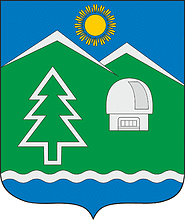 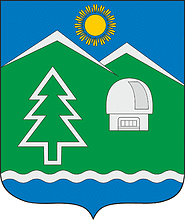           Из года в год мы стремимся двигаться вперед в направлении развития инвестиционной привлекательности района, решая ключевую задачу: сделать всё необходимое, чтобы инвесторы смогли в полной мере реализовать свои проекты и идеи на территории района. Приоритетным направлением инвестиционной политики администрации Зеленчукского муниципального района остаётся проведение мероприятий по улучшению социально-экономической ситуации - это строительство школы, детских садов, клубов, спортивных сооружений, водоснабжение населённых пунктов, приведение в нормативное состояние муниципальных автомобильных дорог общего пользования.      Привлечение инвестиций в экономику района является одной из стратегических задач администрации Зеленчукского муниципального района. Рост инвестиций напрямую влияет не только на увеличение налоговых поступлений в бюджет, создание новых рабочих мест, но и на уровень и качество жизни населения. Поэтому мы стараемся создать комфортные условия для работы предпринимателей и благоприятный инвестиционный климат, направленный на повышение привлекательности Зеленчукского района.      Наша задача по привлечению инвестиций заключается в поддержке инвестиционных проектов, а также в привлечении на территорию Зеленчукского муниципального района потенциальных инвесторов, желающих открыть новые производства и создать рабочие места.ОБЩАЯ ХАРАКТЕРИСТИКА МУНИЦПАЛЬНОГО ОБРАЗОВАНИЯГеографическое положениеЗеленчукский район на географической карте  Карачаево-Черкесское Республики.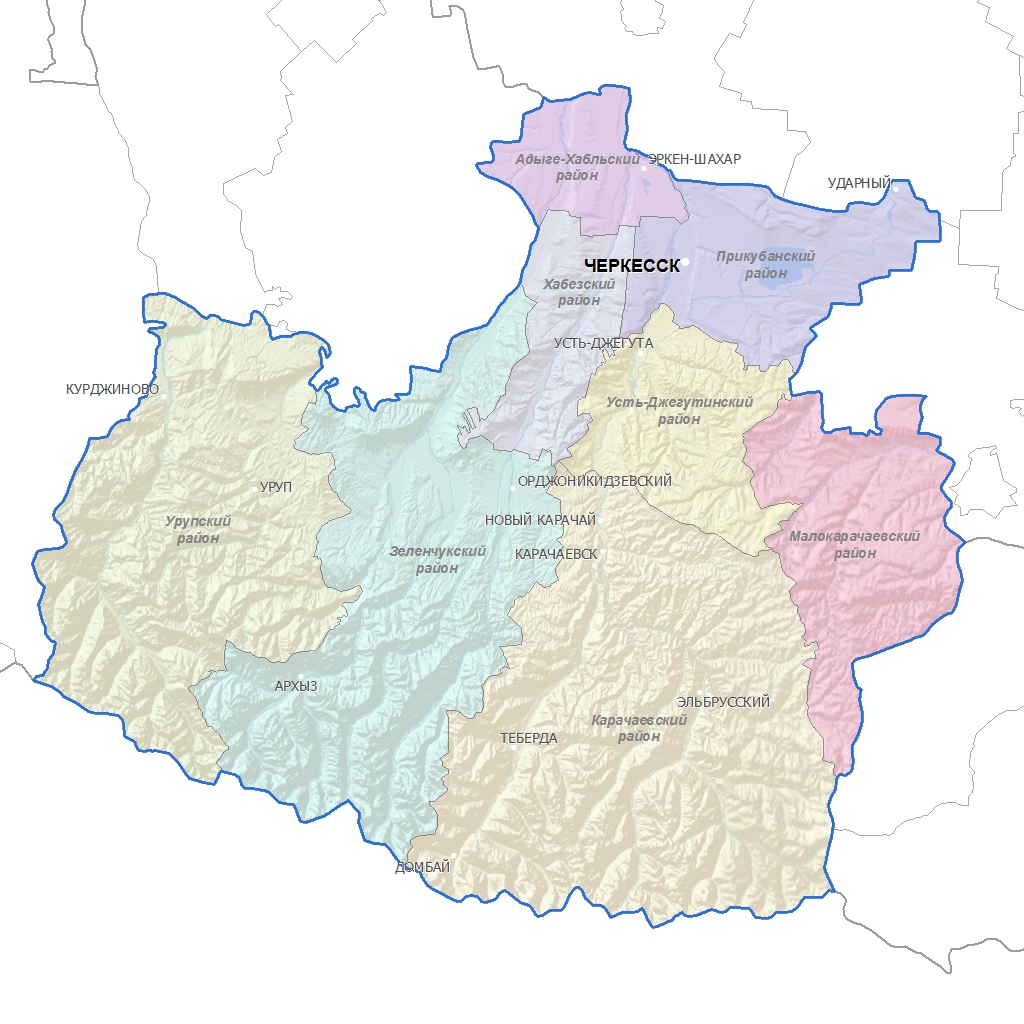 1.2 ДемографияКраткий описательный комментарий к графику:                                                                    Краткий описательный комментарий к графику: миграционный прирост                                                                                                    численность трудоспособного населения уменьшилась                                                                                                                                                                  в результате пандемии. Краткий описательный комментарий к графику:                                                                    Краткий описательный комментарий к графику: увеличение мер социальной поддержки (минимальное                                                      средняя продолжительность жизни уменьшиласьпособие 4500руб., максимальное до 12130 руб.)                                                                   в результате пандемии.Краткий описательный комментарий к диаграмме                                                              Краткий описательный комментарий к диаграмме:                          миграция –выбытие 244чел.                                                                                             мужчин 15184 чел. и женщин 13311чел.Краткий описательный комментарий к диаграмме                                                      Краткий описательный комментарий к диаграмме:18-30-7695чел; 31-40 -7932 чел; 41-50-6275 чел;                                                          население КЧР 464219 чел. и численность МО 48248 чел.более 50-6593 чел.                                   1.3 Административное устройство   СОВЕТ ЗЕЛЕНЧУКСКОГО МУНИЦИПАЛЬНОГО РАЙОНАДЕПУТАТСКИЕ КОМИССИИ:I. Комиссия по законодательству, местному самоуправлению,бюджету, финансам, налогам и туризму        .1.4 Финансовый сектор1.5 Природно-ресурсный потенциалОтображение на карте муниципального образования мест концентрации природных ресурсов.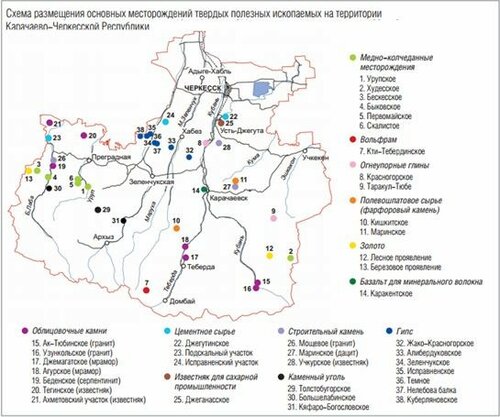  (v-есть; - нет)Из выявленных и разведанных видов минерального сырья к федеральному уровню относятся вольфрам, золото (промышленного значения не имеет); к региональному- гипс, к местному- уголь, строительные материалы. Зеленчукский район небогат разведанными полезными ископаемыми. Месторождения гипса сосредоточены в северной части Зеленчукского района, есть небольшое по запасам месторождение строительного камня. Песчано-гравийный материал служит сырьем для производства гравия, щебня, песков для бетона, асфальтобетона, дорожного строительства, месторождения мелкие по запасам. Месторождения глин средние и мелкие по запасам.	Минерально-сырьевой потенциал района не исчерпывается выявленными месторождениями. В Зеленчукском районе имеются перспективы выявления новых видов сырья, в частности строительных, облицовочных и поделочных камней, красных кирпичных глин и др. Имеются проявления облицовочного камня, цветного декоративного камня, известнякового конгломерата, красноцветных глин. Наибольший минерально-сырьевой потенциал района сосредоточен в горной его части, в пределах среднегорья и высокогорья. Однако данный район характеризуется слабой степенью освоенности территории, труднодоступностью, неблагоприятными климатическими условиями для проживания, повышенной сейсмичностью, широким развитием опасных природных процессов. На территории района может быть освоено производство строительных материалов (цемента, строительного гипса, извести, различных видов кирпича, утеплителей и др.), могут быть созданы и отдельные мелкие предприятия по производству каменного облицовочного материала, кирпичный завод, гипсовый завод, цементный завод.	Зеленчукский район располагает большими эксплуатационными ресурсами пресных подземных вод, позволяющими обеспечить потребность воде не только населения района, но и соседних районов1.6 Образование1.7 Здравоохранение1.8 Жилищно-коммунальное хозяйствоВодоснабжение и водоотведение.Протяженность водопроводной сети- 346,8 км, нуждается в замене около 300,0 км. Протяженность уличной канализационной сети – 17,0 км, нуждается в замене – 15,0 км.Гидроэнергетика.Республика Карачаево-Черкесия в связи с наличием горного рельефа обладает значительным гидроэнергетическим потенциалом. Реки региона принадлежат к бассейну р.Кубань. Наиболее значительные потоки, расположенные на территории Зеленчукского района- это р.Большой Зеленчук, Малый Зеленчук. В настоящее время гидроэнергетический потенциал освоен на 17% Карачаево-Черкесским филиалом ПАО «РусГидро».Гидротехнические сооружения в Зеленчукском районе представлены системой сооружений по переброске стока рек Б.Зеленчук, Марухи и Аксаута в р.Кубань, в состав которой входят плотины, гидростанции, водозаборы, водосбросы, каналы, туннели.Теплоснабжение, газоснабжение.Теплоснабжение капитальной жилой и общественной застройки населенных пунктов осуществляется, в основном, централизованно от отопительных котельных. Отопительные котельные работают на газовом топливе, либо на угле. Теплоснабжение в ст. Зеленчукской осуществляет предприятие ООО «Теплоэнерго».Газоснабжение на территории района осуществляется филиалом ООО «Газпром межрегионгаз Пятигорск» в Карачаево-Черкесской Республике. Электроэнергия.Энергоснабжение Зеленчукского района производится ОАО «Карачаево-Черкесскэнерго». Передача электроэнергии потребителям осуществляется через подстанции напряжением 110-35 кВт. В населенных пунктах района освещено  дорог. 1.9 Физическая культура и спортВ Зеленчукском районе расположены спортивно - оздоровительные сооружения: 58 плоскостных, 1 стадион с трибунами, 26 спортивных залов, 1 плавательный бассейн, 8 стрелковых тиров. 1.10 КультураОтображение в таблице количественных характеристик объектов сферы культуры.СОЦИАЛЬНО-ЭКОНОМИЧЕСКАЯ ХАРАКТЕРИСТИКА МУНИЦИПАЛЬНОГО ОБРАЗОВАНИЯ2.1 Структура экономикиКраткий описательный комментарий к диаграмме                                                   Краткий описательный комментарий к диаграмме:Добыча полезных ископаемых-3 предприятия;                                                            численность занятых в сфере строительства-118чел.;строительство -32 предприятия.;                                                                                   обрабатывающее производство -256 чел.;сельское хозяйство-6 организаций.                                                                                  сельское хозяйство- 169 чел.;							                                                             прочие сферы -5118 чел.2.2 Основные отрасли экономикиВ Зеленчукском районе успешно развивается сельское хозяйство от  растениеводства до животноводства, имеется большой потенциал для создания производства высококачественной продукции. Хорошо развита сфера торговли и услуг. Большую роль играет туристско-рекреационная деятельность, которая оказывает огромное влияние на экономическое развитие, способствуя совершенствованию инфраструктуры, решению проблемы занятости населения путем создания новых рабочих мест.2.3 Ключевые предприятия2.4 Точки ростаРоль стратегического планирования в муниципальном управлении трудно переоценить. Так, стратегический план развития Зеленчукского муниципального района определяет стратегические цели, задачи, приоритеты, отвечающие интересам всего населения, учитывая существующие повседневные задачи территории, позволяет реализовывать долгосрочные цели, ориентированные на кардинальные изменения социально-экономических показателей. Стратегический план развития является важным инструментом в управлении его развитием, который помогает четко представить направление движения, его цели и сроки их достижения.  Стратегический план позволяет выделить приоритеты среди возможных регулирующих мер для осуществления инвестиционной, социальной, экономической, экологической политики, муниципальных программ в сфере градостроительства. Основной целью социально-экономического развития Зеленчукского муниципального района является, существенное улучшение качества жизни населения за счет выбора приоритетных направлений развитий, а также создание социально комфортных условий для развития бизнеса. Так одним из приоритетных направлений развитий в районе сфера туризма с привлекательным природным ландшафтом, а так же формирование благоприятного хозяйственного климата с возможной интеграцией в региональную экономику.ИНВЕСТИЦИОННАЯ ХАРАКТЕРИСТИКА МУНИЦИПАЛЬНОГО ОБРАЗОВАНИЯ3.1 Прямые инвестиции          Инвестиции в строительство  - 1563,2 млн. руб.                                                                          3.2 Инвестиционные проекты3.3 Инвестиционные площадки3.4 Нормативно-правовая база инвестиционного развития муниципального образования3.5 Инфраструктурное обеспечение инвестиционного развитияИНВЕСТИЦИОННЫЙ ПЛАН МУНИЦИПАЛЬНОГО ОБРАЗОВАНИЯ4.1 Стратегическое видение будущего муниципального образованияПривлечение инвестиций в экономику Зеленчукского муниципального района является одной из наиболее важных задач, решение которой позволит достичь динамичного социально-экономического развития района. Принятие мер по повышению инвестиционной привлекательности муниципальных образований, формированию максимально комфортных условий работы для инвесторов может стать эффективным инструментом повышения благосостояния населения, будет способствовать финансовой устойчивости, стабильности, эффективному развитию экономики района и региона в целом.4.2 Цели и задачи инвестиционного развития муниципального образования4.3 Целевые показатели инвестиционного развития4.4 План реализации инвестиционных проектов (заполняется по мере подписания соглашений с инвесторами, начиная с 2024 года в соответствии с пунктом 4.3). 4.5 План мероприятий, направленных на формирование и развитие механизма взаимодействия с инвесторами4.6 План реализации «прорывных» инвестиционных проектов (заполняется по мере подписания соглашений с инвесторами, начиная с 2024 года в соответствии с пунктом 4.3).4.7 План повышения эффективности глав муниципальных образований в части реализации государственной инвестиционной политики№ п/пНаименование географического показателяЗначениегеографического показателя1Площадь муниципального образования                                 2930,7 кв. км2Выгодные особенности рельефа муниципального образованияЗеленчукский район относится к «горной части» республики. В физико-географическом отношении район представляет собой предгорную зону Большого Кавказа, изрезанную долинами рек Большой Зеленчук, Маруха и Аксаут. Привлекательный горный ландшафт  создают условия для развития горнолыжных комплексов. строительства канатных дорог.3Выгодные особенности климата муниципального образованияЗеленчукский район не имеет выхода к морю и находится между одними из самых крупных курортных регионов России и Закавказья – Краснодарским краем и республикой Абхазия. Кроме того, на территории района расположен всемирно известный курорт – Архыз. В условиях благоприятного климата имеется перспектива развития растениеводства и животноводства.4Государства, субъекты РФ и муниципальные образования, с которыми имеется общая границаНа западе с Урупским районом;На севере с Краснодарским краем;На северо-востоке с Хабезским районом;На востоке с Карачаевским районом;На юге с республикой Абхазией.5Удаленность от административного центра субъекта РФг. Черкесск 75км6Удаленность от крупных городов, в том числе, входящих в состав соседних субъектов РФ (не менее 3)г. Ставрополь  180 кмг. Краснодар   340кмг. Ростов –на- Дону  510км 7Удаленность от государственных границНа юге граница проходит по Главному Кавказскому хребту с Грузией и  Абхазией8Удаленность от важных экономических центров, в том числе, расположенных в соседних субъектах РФ (не менее 3)г. Ставрополь  180 кмг. Краснодар   340кмг. Ростов –на- Дону  510км9Расположение на территории ключевых транспортных узлов (в случае отсутствия таковых – указать расстояние до близлежащих)Зеленчукский район расположен вдали от основных транспортных коридоров Юга России. Проходят важные автомобильные дороги федерального значения: А155  «Черкесск - Домбай - граница с Республикой Абхазия»,  А156 «подъездная дорога от автомобильной дороги А-155 Черкесск - Домбай - граница с Республикой Абхазия к международному центру отдыха "Архыз" и к специализированной астрофизической обсерватории Российской академии наук.10Расположение на территории ключевых магистралей (в случае отсутствия таковых – указать расстояние до близлежащих)Основные транспортные связи ориентированы на север – в г. Черкесск и Ставропольский край. Ближайшие аэропорты находится в г. Минеральные Воды и г. Ставрополе. Железнодорожные станции в г. Невинномысске и г. Кисловодске. 1.Ижаев Ханафий Алисаевич Глава (председатель Совета) Зеленчукского муниципального района 8 928-033-71-11№п/пФ.И.О.номер телефона 1.Каменский Александр Петрович -председатель8928 397-72-742.Эркенов Энвер Мухаджирович8928 388-48-773.Рожнова Карина Леонидовна8928 030-99-894.Коркмазова Марина Исмаиловна8928 028-21-315.Чотчаев Мурат Анатольевич8938-357-77-97II. Комиссия по социальной политике, охране здоровья,науке, образованию, культуре и спортуII. Комиссия по социальной политике, охране здоровья,науке, образованию, культуре и спортуII. Комиссия по социальной политике, охране здоровья,науке, образованию, культуре и спорту1Чаушев Ислам Борисович- председатель8963 282-66-002Рубашкина Елена  Васильевна8909-493-01-063Шерстюкова  Ирина  Николаевна 8905 422-17-52; 8928- 925 -98 -624Нехорошева  Инна Ивановна8928-034-03-465Карнаухова  Надежда  Яковлевна8909-496-08-84                          III. Комиссия по аграрной политике, лесному хозяйству и экологии                          III. Комиссия по аграрной политике, лесному хозяйству и экологии                          III. Комиссия по аграрной политике, лесному хозяйству и экологии1Гичкин Владимир Иванович - председатель8962 448-50-212Батчаев Алим  Юсуфович8928-028-44-483Шидаков Хамит Унухович8928 655-73-654Фролов Алексей Константинович8988 607-44-14IV. Комиссия по энергетике, связи, ЖКХ,предпринимательству, промышленности и строительствуIV. Комиссия по энергетике, связи, ЖКХ,предпринимательству, промышленности и строительствуIV. Комиссия по энергетике, связи, ЖКХ,предпринимательству, промышленности и строительству1Чомаев Абдул-Манаф Азретович - председатель8928-395-64-182Лысенко Александр Петрович 8906 443-58-693Железняков Николай Викторович8988-616-53-884Чуков Мухамед  Ибрагимович8928-030-29-995Скорина Татьяна Владимировна8928-391-25-63№ п/пФИО и должность сотрудникаВопросы, находящиеся в ведении сотрудникаТелефон и адрес электронной почты сотрудника1.Шидаков Эсен Тажинтинович, первый заместитель главыОтдел сельского хозяйства администрации Зеленчукского муниципального района5-41-652.Брыкина Марина Ивановна, заместитель главыОтдел архитектуры и градостроительства администрации Зеленчукского муниципального района5-42-04 3.Саламахина Ирина Анатольевна, заместитель главы -управделамиМБУ «МФЦ в Зеленчукском муниципальном районе», отдел экономического, социального развития и имущества администрации Зеленчукского муниципального района5-49-71№ п/пНаименование организацииКонтактные данные организацииБанкиБанкиБанки1.1ПАО «Сбербанк России»    Ст. Зеленчукская, ул. Ленина,76Б…Почта-БанкСт. Зеленчукская, ул. Мира, 28Страховые компанииСтраховые компанииСтраховые компании2.1«МАКС–М»  Ст. Зеленчукская, ул. Ленина, 60…Иные компании финансового сектораИные компании финансового сектораИные компании финансового сектора3.1Деньги в долгСт. Зеленчукская, ул. Мира,26…ООО «Актив-Финанс»     Ст. Зеленчукская, ул. Леонова,160Микрофинансовая организация Ст. Зеленчукская, ул. Мира, 30№ п/пСостав природных ресурсовОбъем природных ресурсовМестоположение природных ресурсовИнфраструктурная обеспеченность природных ресурсовСтатус природных ресурсов (разведанные/ подтвержденные/ извлекаемые)    1.Вольфрамовые руды-v-v    2.Золото россыпное-v-v3.Гипс-vvv4.Известняк на известь-vvv5.Мел-vvv6.Строительный камень-v-v7.Песчано-гравийный материал-vvv8.Кирпичные глины-v-v9.Поделочные камни-v-v№ п/пНаименование вида объектаКоличество объектов1.Общеобразовательных учреждений25 2.Дошкольных учреждений163.Учреждения дополнительного образования3№ п/пНаименование вида объектаКоличество объектов1.РГБУЗ «Зеленчукская ЦРБ»1 2.ФАП93.Амбулатория14.Участковые больницы3№ п/пНаименование вида объектаКоличество объектов 1.Спортивные школы2№ п/пНаименование вида объектаКоличество объектов1.Районный дворец культуры12.Дома культуры 14 3.Зеленчукская центральная библиотека 1 4.Филиалы центральной библиотеки15 5.Зеленчукский районный краеведческий музей имени С.Ф. Варченко1 6.Филиалы районного краеведческого музея 2 7.Детские музыкальные школы4№ п/пНаименование предприятияПрофиль деятельности предприятияКоличество рабочих мест, созданных предприятиемДополнительные сведенияо предприятии1.ООО «Залиди»Производство упакованной воды8 2.ООО КФХ «Южный»Выращивание однолетних культур13 3.ООО «Плем-репродуктор Ахтамас»Разведение лошадей3 4.ООО «Магнат»Разведение крупного рогатого скота8 5.ЗАО «Архыз»Производство упакованной воды3 6.ООО «Даусуз-Аква»Производство упакованной воды2 7.ООО «Даусуз»Производство упакованной воды2 8.ООО «Гранит Пром»Добыча камня, известняка и гипса2 9.ООО «Кавказ Гранит»Добыча камня, известняка и гипса310.ООО «ОАК ТРЕЙД»Разработка гравийных и песчаных карьеров211.ООО «ПРОМСТРОЙПЕСОК»Разработка гравийных и песчаных карьеров, добыча глины312.ООО «СТРОЙВЕНТСПЕЦАВТОМАТИКА»Строительство зданий1313.ООО «Архыз Инвест»Строительство зданий2514.ООО «Дальстройиндустрия»Строительство автомобильных дорог3415.ООО «Дорсервис»Строительство автомобильных дорог1716.ООО «Трамплин1650»Деятельность гостиниц1217.ООО «Туристическая база Алания»Деятельность гостиниц718.ООО «Софийские вершины»Деятельность гостиниц15№ п/пНаименование проектаИнициатор проектаСрок реализации проектаОбъем инвестицийКоличество создаваемых рабочих местРабочие мощностиПримечание1.Строительство всесезонного туристско-рекреационного комплекса (ВТРК) «Архыз»Оператор проекта - ОАО «Архыз-Синара».Первые объекты введены в строй в 2012-м году. Завершение первого этапа строительства курортов предполагается в ., второго этапа — в 2025 гг.Объем инвестиций 1,8 млрд. руб.В рамках проекта  создано 1016 новых рабочих мест -канатная дорога кресельного типа (пропускной способностью 1 800 чел/час);- канатная дорога гондольного типа (пропускной способностью 2 400 чел/час); -4 горнолыжные трассы протяженностью 7,5 км;- внутрипоселковые коммуникации (газопровод, электросети, водовод, канализация); -административное здание, в котором размещены сервисный центр, прокат горнолыжного оборудования, ресторан, столовая, магазины и офисные помещения№ п/пТип объектаНаименование объектаКадастровые данные объектаИные сведения об объекте1.… № п/пНаименование документаСтадия формирования (утвержден/разработан/планируется к разработке и т.д.)1.Инвестиционный паспорт Зеленчукского муниципального района (2017год)Утвержден 2.Постановление «О создании и организации системы внутреннего обеспечения соответствия требованиям антимонопольного законодательства  в администрации  Зеленчукского муниципального района»  (антимонопольный комплаенс)Утверждено3.Решение Совета «Об утверждении Порядка проведения процедуры оценки регулирующего воздействия проектов нормативных правовых актов и экспертизы нормативных правовых актов Зеленчукского муниципального района, затрагивающих вопросы осуществления предпринимательской и инвестиционной деятельности»Утверждено4.Постановление «Об утверждении Положения о Консультативном совете по оценке регулирующего воздействия проектов муниципальных нормативных правовых актов и экспертизе муниципальных нормативных правовых актов администрации Зеленчукского муниципального района, затрагивающих вопросы осуществления предпринимательской и инвестиционной деятельности»Утверждено№ п/пНаименование проектаСрок реализации проектаРоль проекта 
в создании благоприятного инвестиционного климатаНаименование вида инфраструктуры (транспортная, образовательная и т.д.)Наименование вида инфраструктуры (транспортная, образовательная и т.д.)Наименование вида инфраструктуры (транспортная, образовательная и т.д.)Наименование вида инфраструктуры (транспортная, образовательная и т.д.)1.1Строительство: «Физкультурно-оздоровительных комплексов»                 2023гПризнанные цели общественного развития, направленные на улучшение состояния здоровья населения, повышение его физической культуры и содействие в реализации физического развития молодежи. 1.2Строительство: сельских Домов культуры                  2023гПовышение уровня и качества культурно-досуговых услуг и стимулирование творческой активности населения. Поддержка одаренных детей и творчества молодежи. Сохранение культурно-исторического наследия.№ п/пНаименование показателяФактическое значение показателя в 2022 г.Фактическое значение показателя в 2023 г.Плановое значение показателя в 2024 г.Плановое значение показателя в 2025 г.Плановое значение показателя в 2026 г.1.Количество реализованных инвестиционных проектов1 («Развитие ВТРК «Архыз»)1 («Развитие ВТРК «Архыз»)1112.Объем привлеченных внебюджетных инвестиций (млн. руб.)--2392412433.Количество рабочих мест, созданных посредством реализации инвестиционных проектов1 024 на 01.10.2023 г.
(в том числе сезонные)876 на 01.10.2023 г.0,2 % от трудоспособного населения района0,2 % от трудоспособного населения района0,2 % от трудоспособного населения района4.Количество объектов недвижимости, предоставленных инвесторам для реализации проектов001235.Количество инвесторов, воспользовавшихся мерами государственной поддержки00123№ п/пИнициатор проектаОписание проектаСрок реализации проектаСтадия взаимодействия с инициатором проекта (подписано соглашение / обсуждаются условия реализации проекта и т.д.)1.ООО «Урус»Баннооздоровительный                             комплекс (7бань и ресепшн): на территории возведен  ресепшн, «русская» баня и 2 бани модульного типа.2024г.Проекты находятся на стадии реализации2.ООО «Илья Муромец»Коттеджный комплекс:  возведены стены одного из коттеджей. Плановый ввод в эксплуатацию – 2025 г.2025г.Проекты находятся на стадии реализации3.ООО «Арнест Кавказ»Коттеджный комплекс4*: Получено разрешение  на строительство. Возведены глэмпинг и      часть коттеджей2024г.Проекты находятся на стадии реализации4.ООО «Романтик центр отель и апартаменты»Гостиничный комплекс 4*: Получено разрешение на строительство в августе 2022г. На стадии возведения  стен.2025г.Проекты находятся на стадии реализации5.ИП Урусов А.А.Апартаменты на 190 номеров и трехэтажный шале: Шале высокой степени   готовности, проводятся отделочные работы. Апарт-отель на стадии                                                                           монолитных работ.2025г.Проекты находятся на стадии реализации6.ООО «Алиса»Гостиничный комплекс 4*:Начало строительно- монтажных работ - июнь 2022 г. Возведены 4 этажа                                                                               гостиницы.2024г.Проекты находятся на стадии реализации7.ООО «Горный воздух»Коттеджный комплекс 3*: ведутся мероприятия                                                            по разработке рабочей документации.2024г.Проекты находятся на стадии реализации8.ООО «Архыз 1700»        (БГ Архыз)Гостиницы 3*-4*: резидентом проводятся                                                                  проектные работы.2026г.Проекты находятся на стадии реализации9.ООО «ГК Шаудан»Создание пятизвёзвездночного спа-отеля2023-2024гг.Проекты находятся на стадии реализации№ п/пОписание 
мероприятияСрок реализации мероприятияОжидаемые результаты мероприятияОтветственные исполнители1.Формирование и актуализация раздела об инвестиционной деятельности на официальном информационном ресурсе муниципального образования в информационно-телекоммуникационной сети «Интернет»Декабрь 2023 г. –январь 2024 г.На официальном сайте Администрации Зеленчукского муниципального района в отдельном разделе размещены актуальные презентационные, плановые и стратегические документы об инвестиционном развитии района, которые позволят потенциальным инвесторам ознакомиться с инвестиционным климатом районаАдминистрация Зеленчукского муниципального района2.Назначение инвестиционного уполномоченного муниципального образования и закрепление за ним ответственности за оказание содействия в реализации инвестиционных проектов и привлечение новых инвесторовДекабрь 2023 г- январь 2024г..Конкретное должностное лицо назначено инвестиционным уполномоченным Зеленчукского муниципального района, который несет ответственность за содействие реализации инвестиционных проектов и привлечение инвесторов, взаимодействует с органами исполнительной власти региона и региональным агентством инвестиционного развитияАдминистрация Зеленчукского муниципального района3.Формирование механизма обратной связи между инвесторами, главой местной администрации и инвестиционным уполномоченным на официальном информационном ресурсе муниципального образования в информационно-телекоммуникационной сети «Интернет»1 кв. 2024 г.На официальном сайте Администрации Зеленчукского муниципального района создан эффективный механизм беспрепятственного взаимодействия инвестора с главой местной администрации и инвестиционным уполномоченным районаАдминистрация Зеленчукского муниципального района№ п/пНаименование проектаИнициатор проектаПлан финансированияПлан финансированияПлан финансированияПлан финансированияПлан создания рабочих местПлан создания рабочих местПлан создания рабочих местПлан создания рабочих местПривлекаемые агентства развития и иные организации№ п/пНаименование проектаИнициатор проекта1 кв.2 кв.3 кв.4 кв.1 кв.2 кв.3 кв.4 кв.Привлекаемые агентства развития и иные организацииМероприятия в рамках «прорывного» проекта № 1Мероприятия в рамках «прорывного» проекта № 1Мероприятия в рамках «прорывного» проекта № 1Мероприятия в рамках «прорывного» проекта № 1Мероприятия в рамках «прорывного» проекта № 1Мероприятия в рамках «прорывного» проекта № 1Мероприятия в рамках «прорывного» проекта № 1Мероприятия в рамках «прорывного» проекта № 1Мероприятия в рамках «прорывного» проекта № 1Мероприятия в рамках «прорывного» проекта № 1Мероприятия в рамках «прорывного» проекта № 1Мероприятия в рамках «прорывного» проекта № 11.1…Мероприятия в рамках «прорывного» проекта № 2Мероприятия в рамках «прорывного» проекта № 2Мероприятия в рамках «прорывного» проекта № 2Мероприятия в рамках «прорывного» проекта № 2Мероприятия в рамках «прорывного» проекта № 2Мероприятия в рамках «прорывного» проекта № 2Мероприятия в рамках «прорывного» проекта № 2Мероприятия в рамках «прорывного» проекта № 2Мероприятия в рамках «прорывного» проекта № 2Мероприятия в рамках «прорывного» проекта № 2Мероприятия в рамках «прорывного» проекта № 2Мероприятия в рамках «прорывного» проекта № 22.1…Мероприятия в рамках «прорывного» проекта № 3Мероприятия в рамках «прорывного» проекта № 3Мероприятия в рамках «прорывного» проекта № 3Мероприятия в рамках «прорывного» проекта № 3Мероприятия в рамках «прорывного» проекта № 3Мероприятия в рамках «прорывного» проекта № 3Мероприятия в рамках «прорывного» проекта № 3Мероприятия в рамках «прорывного» проекта № 3Мероприятия в рамках «прорывного» проекта № 3Мероприятия в рамках «прорывного» проекта № 3Мероприятия в рамках «прорывного» проекта № 3Мероприятия в рамках «прорывного» проекта № 33.1…№ п/пНаименование показателяФактическое значение в 2022 г.Фактическое значение в 2023 г.Плановое значение в 2024 г.Плановое значение в 2025 г.Плановое значение в 2026 г.1Объем инвестиций в основной капитал (за исключением бюджетных средств) в расчете на 1 жителя (руб.)761176117621772178212Число субъектов малого и среднего предпринимательства в расчёте на 10 тыс. человек населения (ед.)232,1232,1+5% по сравнению с 2023 годом+5% по сравнению с 2024 годом+5% по сравнению с 2025 годом3Доля среднесписочной численности работников (без внешних совместителей) малых и средних предприятий в среднесписочной численности работников (без внешних совместителей) всех предприятий и организаций (%)11,511,511,611,912,2